   Application Form for Joining ISU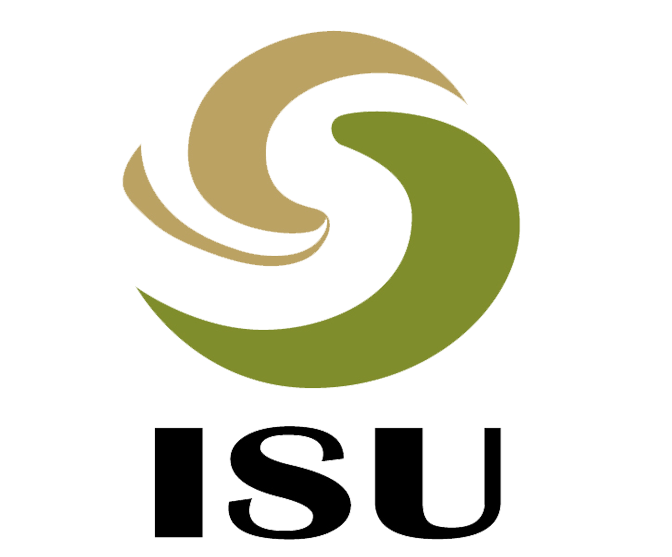     国际丝绸联盟入盟申请表ISU Secretariat（国际丝绸联盟秘书处）Contact: Pepper Liu                       Tel: +86 0571 85098606 / +86 15088633691 Email: isusecretariat@163.com             Web: www.worldsilk.com.cnAdd: Room 1606, Cathaya Mansion, No. 105, Tiyuchang Road, Hangzhou, China联系人：刘双双                           电  话：+86 0571 85098606 / +86 15088633691     邮  箱：isusecretariat@163.com           网  址：www.worldsilk.com.cn地址：中国浙江省杭州市体育场路105号凯喜雅大厦1606室General Information of Company/Organization企业/机构基本信息General Information of Company/Organization企业/机构基本信息General Information of Company/Organization企业/机构基本信息General Information of Company/Organization企业/机构基本信息General Information of Company/Organization企业/机构基本信息Name in your own language名称（本国语言）Name in English名称（英语）Year founded成立时间Headquarters’ address总部位置Web address网址Company/organization introduction:(Chinese and English, can be attached pages)企业/机构简介：（中英文，可附页）Company/organization introduction:(Chinese and English, can be attached pages)企业/机构简介：（中英文，可附页）Company/organization introduction:(Chinese and English, can be attached pages)企业/机构简介：（中英文，可附页）Company/organization introduction:(Chinese and English, can be attached pages)企业/机构简介：（中英文，可附页）Company/organization introduction:(Chinese and English, can be attached pages)企业/机构简介：（中英文，可附页）Personnel of Company/Organization企业/机构人员信息Personnel of Company/Organization企业/机构人员信息Personnel of Company/Organization企业/机构人员信息Personnel of Company/Organization企业/机构人员信息Personnel of Company/Organization企业/机构人员信息Person in charge and position负责人/职务Office phone办公电话Office phone办公电话Person in charge and position负责人/职务Mobile phone移动电话Mobile phone移动电话Person in charge and position负责人/职务Email address电子邮箱Email address电子邮箱Contact person and position联系人/职务Office phone办公电话Office phone办公电话Contact person and position联系人/职务Mobile phone移动电话Mobile phone移动电话Contact person and position联系人/职务Email address电子邮箱Email address电子邮箱Others其它Others其它Others其它Others其它Others其它Whether to join the ISU voluntarily是否自愿加入联盟Whether to join the ISU voluntarily是否自愿加入联盟Whether to join the ISU voluntarily是否自愿加入联盟   □ Yes是             □ No否   □ Yes是             □ No否Whether to agree with the ISU Constitution是否同意联盟章程Whether to agree with the ISU Constitution是否同意联盟章程Whether to agree with the ISU Constitution是否同意联盟章程 □ Yes是             □ No否 □ Yes是             □ No否Whether to agree with the Organizational Structure and Operational Mechanism of ISU是否同意联盟组织机构及运行机制Whether to agree with the Organizational Structure and Operational Mechanism of ISU是否同意联盟组织机构及运行机制Whether to agree with the Organizational Structure and Operational Mechanism of ISU是否同意联盟组织机构及运行机制   □ Yes是             □ No否   □ Yes是             □ No否Official seal:                                          signature: 单位签章：                                           代表人签字：                                                                Date:   日期：年     月     日         Official seal:                                          signature: 单位签章：                                           代表人签字：                                                                Date:   日期：年     月     日         Official seal:                                          signature: 单位签章：                                           代表人签字：                                                                Date:   日期：年     月     日         Official seal:                                          signature: 单位签章：                                           代表人签字：                                                                Date:   日期：年     月     日         Official seal:                                          signature: 单位签章：                                           代表人签字：                                                                Date:   日期：年     月     日         